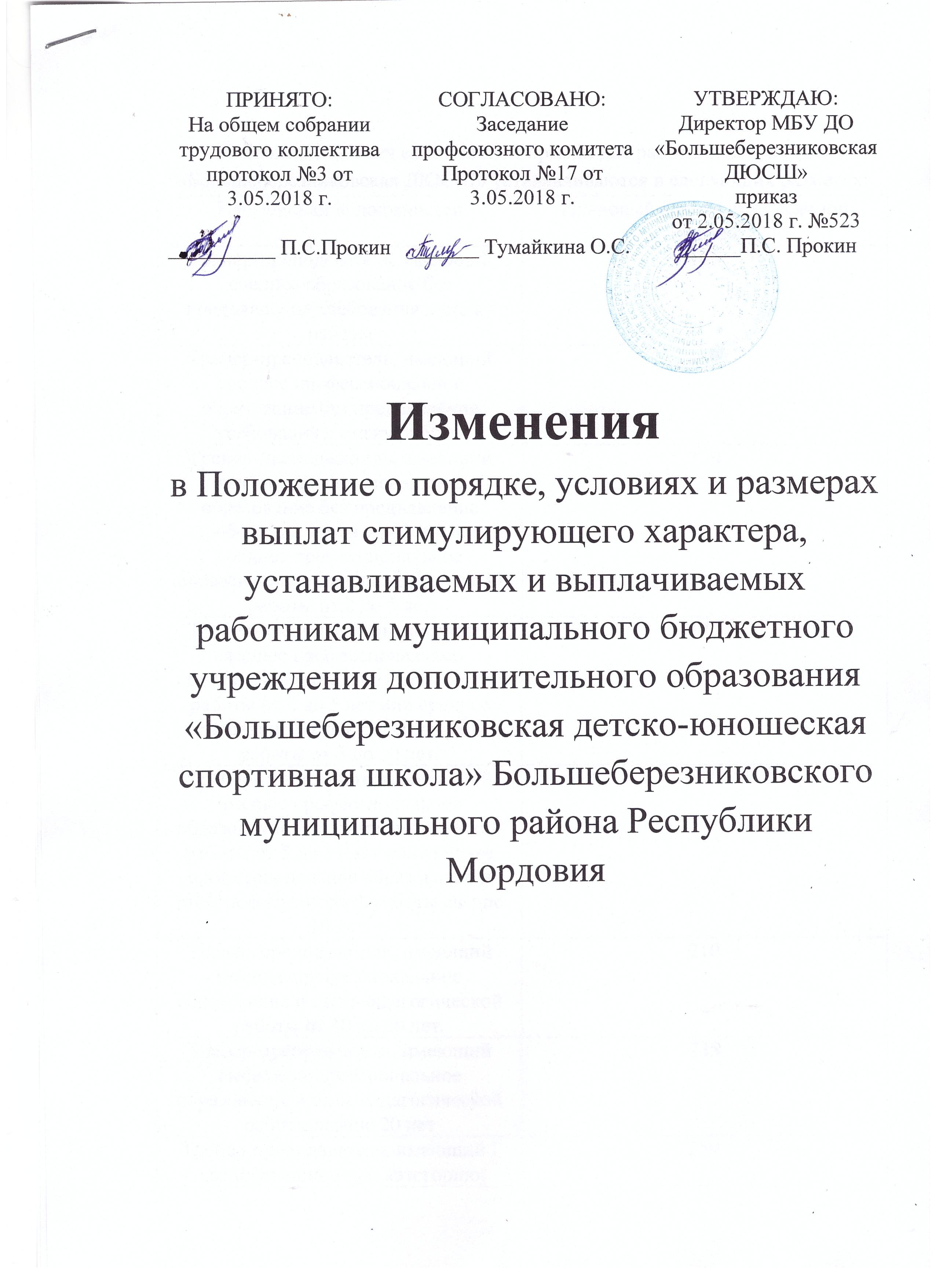 Плановые значения ежемесячной премии для работников МБУ ДО «Большеберезниковская ДЮСШ» устанавливаются в следующих размерах:Наименование должностейПлановый размер ежемесячной премииТренер-преподаватель, имеющий среднее образование без предъявление требования к стажу работы100Тренер-преподаватель, имеющий среднее профессиональное образование без предъявление требования к стажу работы130Тренер-преподаватель, имеющий высшее профессиональное образование без предъявление требования к стажу работы или среднее профессиональное образование и стаж педагогической работы от 2 до 5 лет150Тренер-преподаватель, имеющий высшее профессиональное образование и стаж педагогической работы от 2 до 5 лет или среднее образование и стаж педагогической работы от 5 до 10 лет. 170Тренер-преподаватель, имеющий высшее профессиональное образование и стаж педагогической работы от 5 до 10 лет или среднее профессиональное образование и стаж педагогической работы свыше 10 лет.190Тренер-преподаватель, имеющий высшее профессиональное образование и стаж педагогической работы от 10 до 20 лет.210Тренер-преподаватель, имеющий высшее профессиональное образование и стаж педагогической работы свыше 20 лет235Тренер-преподаватель, имеющий I квалификационную категорию250Тренер-преподаватель, имеющий высшую квалификационную категорию270Уборщик служебных помещений96Водитель63